Fußballverband Rheinland, Lortzingstraße 3, 56075 Koblenz	
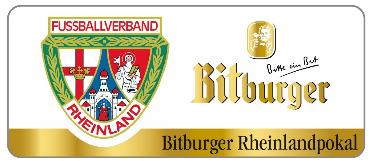 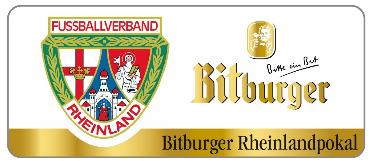 Bitburger Kreispokal Saison 2018/19Liebe Sportfreunde,							            nachfolgend erhalten Sie die Durchführungsbestimmungen für den Bitburger Kreispokal 2018/1919 im Spielkreis Mosel mit der Bitte um entsprechende KenntnisnahmeSpielzeitEndet ein Spiel unentschieden, erfolgt eine Verlängerung von 2 x 15 Minuten. Ist der Sieger dann noch nicht ermittelt, wird die 11-Meter-Entscheidung angewandt.Ein-, und Auswechslungen:Im Bitburger Kreispokal dürfen während der regulären Spielzeit bis zu drei Spieler ausgetauscht werden. Kommt es in der Begegnung zu einer Verlängerung, erhöht sich die Anzahl der Auswechslungen auf vier (4) Spieler pro Mannschaft ab der 1. Runde.Schiedsrichter-AnsetzungDie Schiedsrichter-Ansetzungen erfolgen durch den Kreisschiedsrichterobmann. Die SR-Spesen betragen den Spesensatz, der in der höchsten Spielklasse der beteiligten Mannschaften gilt. ( Kreisliga A 23,- € ( Kreisliga B- + C  20,- € )SpielberechtigungFür den Einsatz in Pokalspielen muss die Pflichtspielberechtigung vorliegen. Bei fehlendem Nachweis der Spielberechtigung sind die Durchführungsbestimmungen zu diesem Fall zu beachten.EintrittspreiseAls angemessene Eintrittspreise werden folgende Richtwerte empfohlen. Beteiligung von Kreisliga A  3,--€,  Kreisliga B + C  2,00 €. Die Spielabrechnung wird auf dem sich im Anhang befindenden Spielabrechnungsbogen durchgeführt, welcher nicht an die Geschäftsstelle des Fußballverbandes zurückgeschickt werden muss. Dem Gastverein steht das Recht der Kontrolle zu. Für das Finale werden gesonderte Eintrittspreise festgelegt.Platzverein - SpielkleidungDem Gastverein sind die Umkleidemöglichkeiten, die Trikotfarbe sowie der Sportplatz (Standort, Tennen-,,  Rasen- oder Kunstrasenplatz) rechtzeitig mitzuteilen. Bei gleicher Trikotfarbe wechselt die Gastmannschaft.SpielberichteIm Bitburger Kreispokal wird der elektronische Spielbericht angewandt. Wenn nötig, werden die Sonderberichte an den Spruchkammer-Vorsitzenden Jakob Schmitz, Gartenstr. 21 A, 54518 Osann-Monzel, E-Mail: jakob-schmitz@gmx.de, sowie an den Spielleiter Vinzenz Klein, Am Sportplatz 7, 54538 Bengel, E-Mail: fussball@papier-klein.de, versandt.ErgebnismeldungDie Spielergebnisse sind von der Heimmannschaft im DFBnet bis spätestens 18.00 Uhr, bei Spielen die nach 17.00 Uhr enden eine Stunde nach Spielschluss, zu melden.Wir wünschen den Spielen einen fairen Verlauf.Mit sportlichen Grüßen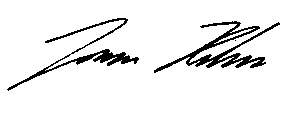 Jürgen Hörter				gez. Bernd SchneiderVerbandsgeschäftsstelle		 VSA-Vorsitzender